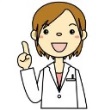 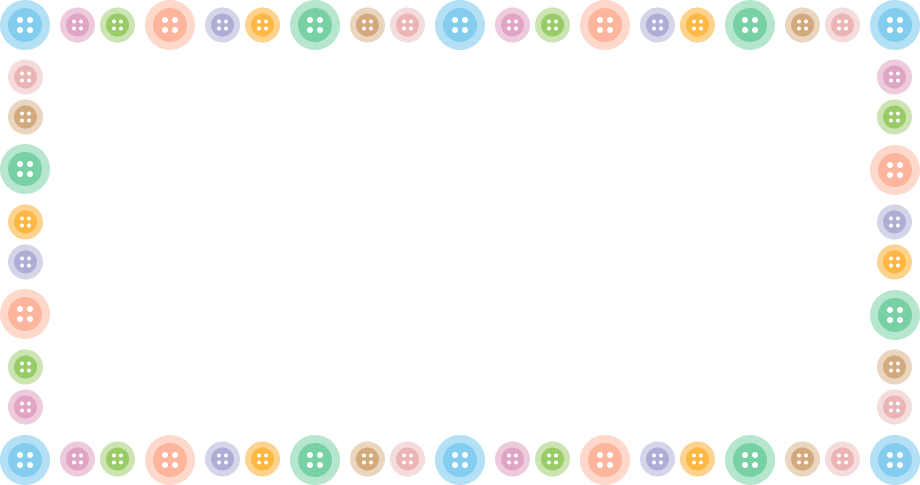 の!  アスパラ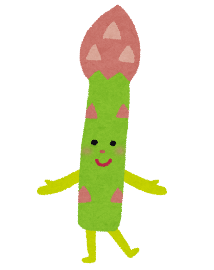 がのアスパラ。とは、べがおいしいのことをいます。アスパラはれをとるのある「アスパラギン」とわれるがです。（ちなみに、これはアスパラからされたなのでにアスパラとついています^^）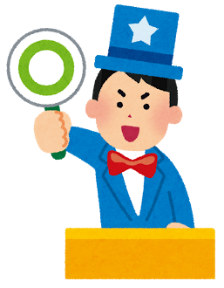 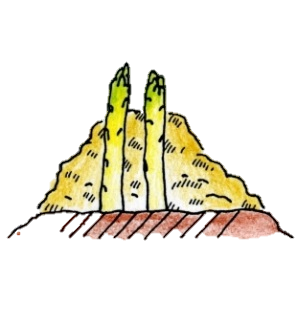 　つうしん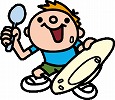 